ГРАФИЧЕСКОЕ ОПИСАНИЕместоположения границ населенных пунктов, территориальных зон, особо охраняемых природных территорий, зон с особыми условиями использования территорииГРАФИЧЕСКОЕ ОПИСАНИЕместоположения границ населенных пунктов, территориальных зон, особо охраняемых природных территорий, зон с особыми условиями использования территорииГРАФИЧЕСКОЕ ОПИСАНИЕместоположения границ населенных пунктов, территориальных зон, особо охраняемых природных территорий, зон с особыми условиями использования территорииГРАФИЧЕСКОЕ ОПИСАНИЕместоположения границ населенных пунктов, территориальных зон, особо охраняемых природных территорий, зон с особыми условиями использования территорииГРАФИЧЕСКОЕ ОПИСАНИЕместоположения границ населенных пунктов, территориальных зон, особо охраняемых природных территорий, зон с особыми условиями использования территорииГРАФИЧЕСКОЕ ОПИСАНИЕместоположения границ населенных пунктов, территориальных зон, особо охраняемых природных территорий, зон с особыми условиями использования территорииГРАФИЧЕСКОЕ ОПИСАНИЕместоположения границ населенных пунктов, территориальных зон, особо охраняемых природных территорий, зон с особыми условиями использования территорииГРАФИЧЕСКОЕ ОПИСАНИЕместоположения границ населенных пунктов, территориальных зон, особо охраняемых природных территорий, зон с особыми условиями использования территорииГРАФИЧЕСКОЕ ОПИСАНИЕместоположения границ населенных пунктов, территориальных зон, особо охраняемых природных территорий, зон с особыми условиями использования территорииГРАФИЧЕСКОЕ ОПИСАНИЕместоположения границ населенных пунктов, территориальных зон, особо охраняемых природных территорий, зон с особыми условиями использования территорииГРАФИЧЕСКОЕ ОПИСАНИЕместоположения границ населенных пунктов, территориальных зон, особо охраняемых природных территорий, зон с особыми условиями использования территорииГРАФИЧЕСКОЕ ОПИСАНИЕместоположения границ населенных пунктов, территориальных зон, особо охраняемых природных территорий, зон с особыми условиями использования территорииГРАФИЧЕСКОЕ ОПИСАНИЕместоположения границ населенных пунктов, территориальных зон, особо охраняемых природных территорий, зон с особыми условиями использования территорииГРАФИЧЕСКОЕ ОПИСАНИЕместоположения границ населенных пунктов, территориальных зон, особо охраняемых природных территорий, зон с особыми условиями использования территорииГРАФИЧЕСКОЕ ОПИСАНИЕместоположения границ населенных пунктов, территориальных зон, особо охраняемых природных территорий, зон с особыми условиями использования территорииПубличный сервитутПубличный сервитутПубличный сервитутПубличный сервитутПубличный сервитутПубличный сервитутПубличный сервитутПубличный сервитутПубличный сервитутПубличный сервитутПубличный сервитутПубличный сервитутПубличный сервитутПубличный сервитутПубличный сервитут(наименование объекта, местоположение границ которого описано (далее - объект))(наименование объекта, местоположение границ которого описано (далее - объект))(наименование объекта, местоположение границ которого описано (далее - объект))(наименование объекта, местоположение границ которого описано (далее - объект))(наименование объекта, местоположение границ которого описано (далее - объект))(наименование объекта, местоположение границ которого описано (далее - объект))(наименование объекта, местоположение границ которого описано (далее - объект))(наименование объекта, местоположение границ которого описано (далее - объект))(наименование объекта, местоположение границ которого описано (далее - объект))(наименование объекта, местоположение границ которого описано (далее - объект))(наименование объекта, местоположение границ которого описано (далее - объект))(наименование объекта, местоположение границ которого описано (далее - объект))(наименование объекта, местоположение границ которого описано (далее - объект))(наименование объекта, местоположение границ которого описано (далее - объект))(наименование объекта, местоположение границ которого описано (далее - объект))Раздел 1Раздел 1Раздел 1Раздел 1Раздел 1Раздел 1Раздел 1Раздел 1Раздел 1Раздел 1Раздел 1Раздел 1Раздел 1Раздел 1Раздел 1Сведения об объектеСведения об объектеСведения об объектеСведения об объектеСведения об объектеСведения об объектеСведения об объектеСведения об объектеСведения об объектеСведения об объектеСведения об объектеСведения об объектеСведения об объектеСведения об объектеСведения об объекте№ п/пХарактеристики объекта Характеристики объекта Характеристики объекта Характеристики объекта Характеристики объекта Характеристики объекта Характеристики объекта Характеристики объекта Характеристики объекта Описание характеристикОписание характеристикОписание характеристикОписание характеристикОписание характеристик1222222222333331.Местоположение объекта Местоположение объекта Местоположение объекта Местоположение объекта Местоположение объекта Местоположение объекта Местоположение объекта Местоположение объекта Местоположение объекта  Красноярский край, город Ачинск Красноярский край, город Ачинск Красноярский край, город Ачинск Красноярский край, город Ачинск Красноярский край, город Ачинск2.Площадь объекта +/- величинапогрешности определения площади (Р +/- Дельта Р)Площадь объекта +/- величинапогрешности определения площади (Р +/- Дельта Р)Площадь объекта +/- величинапогрешности определения площади (Р +/- Дельта Р)Площадь объекта +/- величинапогрешности определения площади (Р +/- Дельта Р)Площадь объекта +/- величинапогрешности определения площади (Р +/- Дельта Р)Площадь объекта +/- величинапогрешности определения площади (Р +/- Дельта Р)Площадь объекта +/- величинапогрешности определения площади (Р +/- Дельта Р)Площадь объекта +/- величинапогрешности определения площади (Р +/- Дельта Р)Площадь объекта +/- величинапогрешности определения площади (Р +/- Дельта Р) 1084 +/- 12 м² 1084 +/- 12 м² 1084 +/- 12 м² 1084 +/- 12 м² 1084 +/- 12 м²3.Иные характеристики объектаИные характеристики объектаИные характеристики объектаИные характеристики объектаИные характеристики объектаИные характеристики объектаИные характеристики объектаИные характеристики объектаИные характеристики объекта - - - - -Раздел 2Раздел 2Раздел 2Раздел 2Раздел 2Раздел 2Раздел 2Раздел 2Раздел 2Раздел 2Раздел 2Раздел 2Раздел 2Раздел 2Раздел 2Сведения о местоположении границ объектаСведения о местоположении границ объектаСведения о местоположении границ объектаСведения о местоположении границ объектаСведения о местоположении границ объектаСведения о местоположении границ объектаСведения о местоположении границ объектаСведения о местоположении границ объектаСведения о местоположении границ объектаСведения о местоположении границ объектаСведения о местоположении границ объектаСведения о местоположении границ объектаСведения о местоположении границ объектаСведения о местоположении границ объектаСведения о местоположении границ объекта1. Система координат   МСК-1661. Система координат   МСК-1661. Система координат   МСК-1661. Система координат   МСК-1661. Система координат   МСК-1661. Система координат   МСК-1661. Система координат   МСК-1661. Система координат   МСК-1661. Система координат   МСК-1661. Система координат   МСК-1661. Система координат   МСК-1661. Система координат   МСК-1661. Система координат   МСК-1661. Система координат   МСК-1661. Система координат   МСК-1662. Сведения о характерных точках границ объекта 2. Сведения о характерных точках границ объекта 2. Сведения о характерных точках границ объекта 2. Сведения о характерных точках границ объекта 2. Сведения о характерных точках границ объекта 2. Сведения о характерных точках границ объекта 2. Сведения о характерных точках границ объекта 2. Сведения о характерных точках границ объекта 2. Сведения о характерных точках границ объекта 2. Сведения о характерных точках границ объекта 2. Сведения о характерных точках границ объекта 2. Сведения о характерных точках границ объекта 2. Сведения о характерных точках границ объекта 2. Сведения о характерных точках границ объекта 2. Сведения о характерных точках границ объекта Обозначение характерных точек границОбозначение характерных точек границОбозначение характерных точек границКоординаты, мКоординаты, мКоординаты, мКоординаты, мКоординаты, мМетод определения координат характерной точки Метод определения координат характерной точки Метод определения координат характерной точки Средняя квадратическая погрешность положения характерной точки (Мt), мСредняя квадратическая погрешность положения характерной точки (Мt), мОписание обозначения точки на местности (при наличии)Описание обозначения точки на местности (при наличии)Обозначение характерных точек границОбозначение характерных точек границОбозначение характерных точек границXXYYYМетод определения координат характерной точки Метод определения координат характерной точки Метод определения координат характерной точки Средняя квадратическая погрешность положения характерной точки (Мt), мСредняя квадратическая погрешность положения характерной точки (Мt), мОписание обозначения точки на местности (при наличии)Описание обозначения точки на местности (при наличии)111223334445566111695461.56695461.56138799.55138799.55138799.55Аналитический методАналитический методАналитический метод0.100.10--222695461.68695461.68138771.05138771.05138771.05Аналитический методАналитический методАналитический метод0.100.10--333695514.25695514.25138771.05138771.05138771.05Аналитический методАналитический методАналитический метод0.100.10--444695531.10695531.10138751.91138751.91138751.91Аналитический методАналитический методАналитический метод0.100.10--555695537.15695537.15138757.15138757.15138757.15Аналитический методАналитический методАналитический метод0.100.10--666695517.86695517.86138779.05138779.05138779.05Аналитический методАналитический методАналитический метод0.100.10--777695469.64695469.64138779.05138779.05138779.05Аналитический методАналитический методАналитический метод0.100.10--888695469.60695469.60138790.98138790.98138790.98Аналитический методАналитический методАналитический метод0.100.10--999695477.24695477.24138790.98138790.98138790.98Аналитический методАналитический методАналитический метод0.100.10--101010695477.24695477.24138798.98138798.98138798.98Аналитический методАналитический методАналитический метод0.100.10--111111695469.56695469.56138798.98138798.98138798.98Аналитический методАналитический методАналитический метод0.100.10--121212695469.52695469.52138808.79138808.79138808.79Аналитический методАналитический методАналитический метод0.100.10--131313695449.35695449.35138811.45138811.45138811.45Аналитический методАналитический методАналитический метод0.100.10--141414695449.11695449.11138801.16138801.16138801.16Аналитический методАналитический методАналитический метод0.100.10--111695461.56695461.56138799.55138799.55138799.55Аналитический методАналитический методАналитический метод0.100.10--3. Сведения  о  характерных  точках  части  (частей)  границы объекта3. Сведения  о  характерных  точках  части  (частей)  границы объекта3. Сведения  о  характерных  точках  части  (частей)  границы объекта3. Сведения  о  характерных  точках  части  (частей)  границы объекта3. Сведения  о  характерных  точках  части  (частей)  границы объекта3. Сведения  о  характерных  точках  части  (частей)  границы объекта3. Сведения  о  характерных  точках  части  (частей)  границы объекта3. Сведения  о  характерных  точках  части  (частей)  границы объекта3. Сведения  о  характерных  точках  части  (частей)  границы объекта3. Сведения  о  характерных  точках  части  (частей)  границы объекта3. Сведения  о  характерных  точках  части  (частей)  границы объекта3. Сведения  о  характерных  точках  части  (частей)  границы объекта3. Сведения  о  характерных  точках  части  (частей)  границы объекта3. Сведения  о  характерных  точках  части  (частей)  границы объекта3. Сведения  о  характерных  точках  части  (частей)  границы объектаОбозначение характерных точек части границыОбозначение характерных точек части границыОбозначение характерных точек части границыКоординаты, мКоординаты, мКоординаты, мКоординаты, мКоординаты, мМетод определения координат характерной точки Метод определения координат характерной точки Метод определения координат характерной точки Средняя квадратическая погрешность положения характерной точки (Мt), мСредняя квадратическая погрешность положения характерной точки (Мt), мОписание обозначения точки на местности (при наличии)Описание обозначения точки на местности (при наличии)Обозначение характерных точек части границыОбозначение характерных точек части границыОбозначение характерных точек части границыXXYYYМетод определения координат характерной точки Метод определения координат характерной точки Метод определения координат характерной точки Средняя квадратическая погрешность положения характерной точки (Мt), мСредняя квадратическая погрешность положения характерной точки (Мt), мОписание обозначения точки на местности (при наличии)Описание обозначения точки на местности (при наличии)111223334445566---------------Раздел 3Раздел 3Раздел 3Раздел 3Раздел 3Раздел 3Раздел 3Раздел 3Раздел 3Раздел 3Раздел 3Раздел 3Раздел 3Раздел 3Раздел 3Сведения о местоположении измененных (уточненных) границ объектаСведения о местоположении измененных (уточненных) границ объектаСведения о местоположении измененных (уточненных) границ объектаСведения о местоположении измененных (уточненных) границ объектаСведения о местоположении измененных (уточненных) границ объектаСведения о местоположении измененных (уточненных) границ объектаСведения о местоположении измененных (уточненных) границ объектаСведения о местоположении измененных (уточненных) границ объектаСведения о местоположении измененных (уточненных) границ объектаСведения о местоположении измененных (уточненных) границ объектаСведения о местоположении измененных (уточненных) границ объектаСведения о местоположении измененных (уточненных) границ объектаСведения о местоположении измененных (уточненных) границ объектаСведения о местоположении измененных (уточненных) границ объектаСведения о местоположении измененных (уточненных) границ объекта1. Система координат   -1. Система координат   -1. Система координат   -1. Система координат   -1. Система координат   -1. Система координат   -1. Система координат   -1. Система координат   -1. Система координат   -1. Система координат   -1. Система координат   -1. Система координат   -1. Система координат   -1. Система координат   -1. Система координат   -2. Сведения о характерных точках границ объекта2. Сведения о характерных точках границ объекта2. Сведения о характерных точках границ объекта2. Сведения о характерных точках границ объекта2. Сведения о характерных точках границ объекта2. Сведения о характерных точках границ объекта2. Сведения о характерных точках границ объекта2. Сведения о характерных точках границ объекта2. Сведения о характерных точках границ объекта2. Сведения о характерных точках границ объекта2. Сведения о характерных точках границ объекта2. Сведения о характерных точках границ объекта2. Сведения о характерных точках границ объекта2. Сведения о характерных точках границ объекта2. Сведения о характерных точках границ объектаОбозначение характерных точек границОбозначение характерных точек границСуществующие координаты, мСуществующие координаты, мСуществующие координаты, мСуществующие координаты, мИзмененные (уточненные) координаты, м Измененные (уточненные) координаты, м Измененные (уточненные) координаты, м Метод определения координат характерной точки Метод определения координат характерной точки Метод определения координат характерной точки Средняя квадратическая погрешность положения характерной точки (Мt), мСредняя квадратическая погрешность положения характерной точки (Мt), мОписание обозначения точки на местности (при наличии)Обозначение характерных точек границОбозначение характерных точек границXXYYXYYМетод определения координат характерной точки Метод определения координат характерной точки Метод определения координат характерной точки Средняя квадратическая погрешность положения характерной точки (Мt), мСредняя квадратическая погрешность положения характерной точки (Мt), мОписание обозначения точки на местности (при наличии)112233455666778--------------3. Сведения  о  характерных  точках  части  (частей)  границы объекта                                           3. Сведения  о  характерных  точках  части  (частей)  границы объекта                                           3. Сведения  о  характерных  точках  части  (частей)  границы объекта                                           3. Сведения  о  характерных  точках  части  (частей)  границы объекта                                           3. Сведения  о  характерных  точках  части  (частей)  границы объекта                                           3. Сведения  о  характерных  точках  части  (частей)  границы объекта                                           3. Сведения  о  характерных  точках  части  (частей)  границы объекта                                           3. Сведения  о  характерных  точках  части  (частей)  границы объекта                                           3. Сведения  о  характерных  точках  части  (частей)  границы объекта                                           3. Сведения  о  характерных  точках  части  (частей)  границы объекта                                           3. Сведения  о  характерных  точках  части  (частей)  границы объекта                                           3. Сведения  о  характерных  точках  части  (частей)  границы объекта                                           3. Сведения  о  характерных  точках  части  (частей)  границы объекта                                           3. Сведения  о  характерных  точках  части  (частей)  границы объекта                                           3. Сведения  о  характерных  точках  части  (частей)  границы объекта                                           Обозначение характерных точек части границыОбозначение характерных точек части границыСуществующие координаты, мСуществующие координаты, мСуществующие координаты, мСуществующие координаты, мИзмененные (уточненные) координаты, м Измененные (уточненные) координаты, м Измененные (уточненные) координаты, м Метод определения координат характерной точки Метод определения координат характерной точки Метод определения координат характерной точки Средняя квадратическая погрешность положения характерной точки (Мt), мСредняя квадратическая погрешность положения характерной точки (Мt), мОписание обозначения точки на местности (при наличии)Обозначение характерных точек части границыОбозначение характерных точек части границыXXYYXYYМетод определения координат характерной точки Метод определения координат характерной точки Метод определения координат характерной точки Средняя квадратическая погрешность положения характерной точки (Мt), мСредняя квадратическая погрешность положения характерной точки (Мt), мОписание обозначения точки на местности (при наличии)112233455666778--------------Раздел 4План границ объекта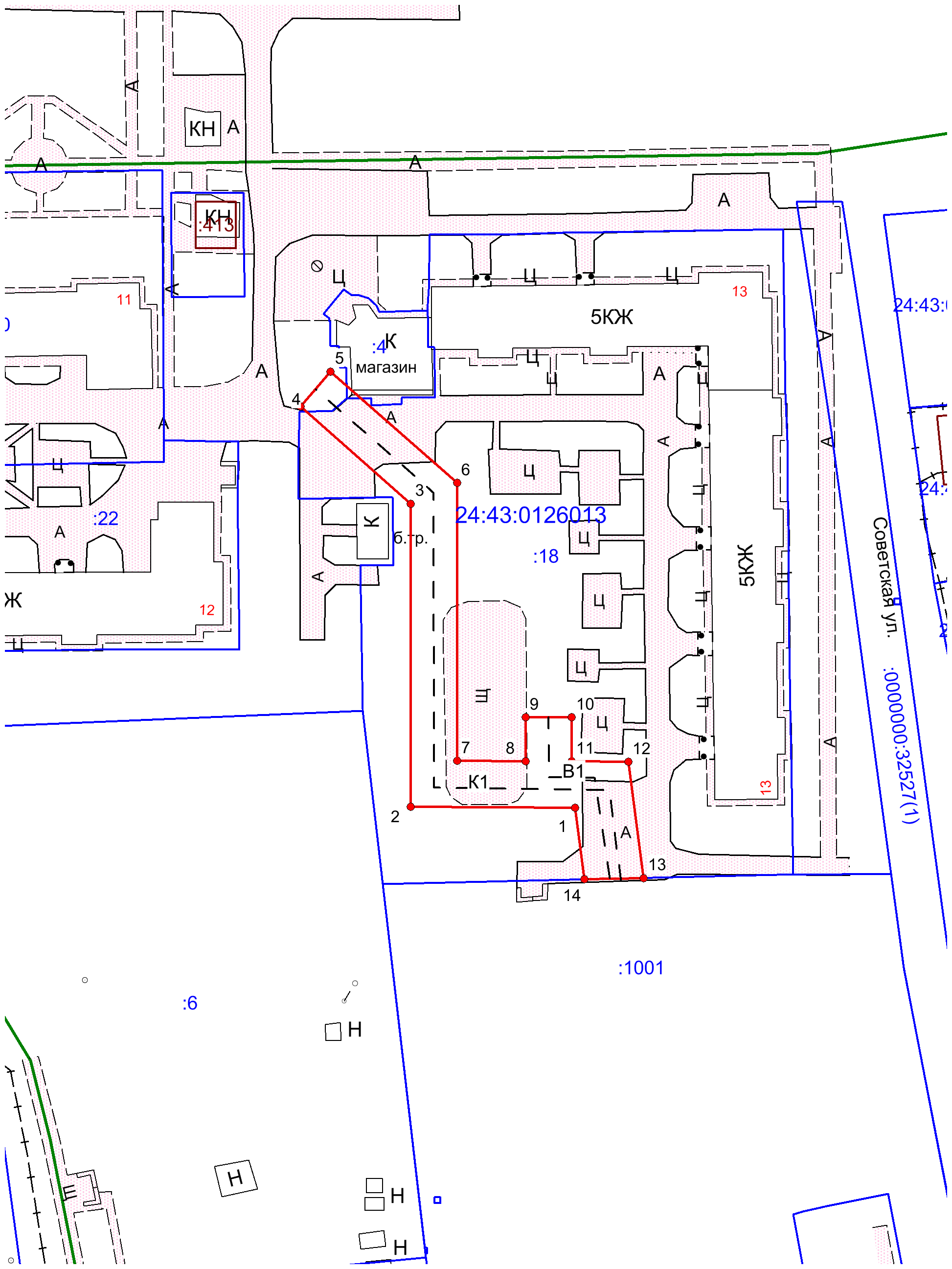 1:1000Подпись____________________ Дата «____»_________________________ 2023 г.                                                     МП.